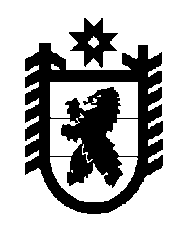 Российская Федерация Республика Карелия    РАСПОРЯЖЕНИЕГЛАВЫ РЕСПУБЛИКИ КАРЕЛИЯВнести в состав Совета представителей карелов, вепсов и финнов Республики Карелия при Главе Республики Карелия (далее – Совет), утвержденный распоряжением Главы Республики Карелия от 6 марта 
2014 года № 75-р (Собрание законодательства Республики Карелия, 2014, № 3, ст. 371), следующие изменения:1) включить в состав Совета следующих лиц:а) Баев В.Г. – заместитель Главы Республики Карелия по региональной политике, заместитель председателя Совета;Манин А.А. – Министр Республики Карелия по вопросам национальной политики, связям с общественными, религиозными объединениями и средствами массовой информации, заместитель председателя Совета;б) представители карелов (по согласованию):Калмыкова Н.В. – президент Общественного фонда поддержки карельского культурного наследия Республики Карелия, член Карельской региональной общественной организации «Дом карельского языка»;Панкратьева Е.В. – член Региональной общественной организации «Союз карельского народа»; 2) исключить из состава Совета Гусева К.Г., Мигунову Е.И., Шабанова Ю.А.          Глава Республики  Карелия                                                             А.П. Худилайненг. Петрозаводск1 июня  2015 года № 178-р